1	List of candidatures for chairmen and vice-chairmen of Council working groups and expert groups (Document C19/21(Rev.1))1.1	The Secretary of the Plenary introduced Document C19/21(Rev.1), adding that, contrary to what was indicated in the document, Mr Mustapha Mousse (Egypt) would represent the Africa Region on the Expert Group on Decision 482.1.2	The Acting Chairman, noting that the list remained incomplete, proposed that the Council should endorse it on the understanding that the complete list would be published before the end of the session.1.3	It was so agreed.1.4	The Secretary of the Plenary informed the Council that the members of the Member States Advisory Group on Premises (MSAG) were as follows: Mr Dietmar Plesse (Germany) for the Europe Region, Mr Hisazumi Shirae (Japan) for the Asia and Australasia Region, Ms Bird Hoeggren (United States) for the Americas Region (with Mr Greg Ratta (United States) as alternate), Mr Andrey Zhivov (Russian Federation) for the CIS Region, Mr Simon Bugaba (Uganda) for the Africa Region, and Mr Abdulaziz A. Alfaiz (Saudi Arabia) for the Arab group.1.5	The Acting Chairman encouraged MSAG members to involve building and financial experts in their deliberations.2	Scheduling of future conferences, assemblies and meetings of the Union (2019-2022) (Document C19/37(Rev.2))2.1	The Chief of the Conferences and Publications Department introduced Document C19/37(Rev. 2), which contained a schedule drawn up pursuant to Resolutions 77 (Rev. Dubai, 2018) and 111 (Rev. Dubai, 2018). He drew attention to the fact that it was proposed to hold the 2022 WSIS Forum in March rather than May.2.2	The councillor from Spain announced that the ninth edition of the Semana de las Normas Verdes would take place in Valencia, Spain, from 1 to 4 October 2019.2.3	One councillor, referring to the options for the dates of the first cluster of CWG meetings in 2021, said that the first option was preferable, as the second coincided with the Lunar New Year in many Asian countries.2.4	In reply to a query from one councillor, the Secretary of the Plenary confirmed that the next cluster of CWG meetings was currently scheduled to take place from 16 to 27 September 2019. In reply to further queries, she explained that it had not been possible to schedule the 2021 WSIS Forum and WTPF-21 back-to-back for a number of reasons: the limited availability of the Centre international de conférences de Genève (CICG); the narrow window between the end of Ramadan on 12 May and the start of TDAG on 24 May; the fact that no other conference rooms were available, not even at co-organizers such as WIPO and WMO, consulted to that end; the additional cost of CHF 50 000 that would be incurred by renting the CICG over a period covering two long weekends in Geneva, both of which are Christian holiday weekends. It was therefore proposed to replicate the 2013 approach – namely to have the two events overlap possibly by two days – so as to limit additional costs and make the most of the presence of high-level participants.2.5	One councillor endorsed that approach.2.6	The Acting Chairman proposed that the Council note the document, on the understanding that the concerns regarding the Lunar New Year in Asia would be taken into account as far as possible in a future  version.2.7	It was so agreed.2.8	The Secretary-General reminded the Council that PP-18 had decided that PP-22 would be held between mid-September and mid-October 2022. That meant that the Council would have to meet in March 2022 (so as to avoid coinciding with Ramadan that year) and that the cluster of preparatory CWG meetings might therefore have to take place late in 2021.The Secretary-General:	The Acting Chairman:H. ZHAO	F. BIGI___________________Council 2019
Geneva, 10-20 June 2019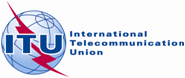 Document C19/119-E19 July 2019Original: EnglishSUMMARY RECORDOF THEEIGHTH PLENARY MEETINGSUMMARY RECORDOF THEEIGHTH PLENARY MEETINGThursday, 20 June 2019, from 0945 to 1010 hoursThursday, 20 June 2019, from 0945 to 1010 hoursActing Chairman: Mr F. BIGI (Italy)Acting Chairman: Mr F. BIGI (Italy)Subjects discussedDocuments1List of candidatures for chairmen and vice-chairmen of Council working groups and expert groupsC19/21(Rev.1)2Scheduling of future conferences, assemblies and meetings of the Union (2019–2022)C19/37(Rev.2)